Relato da reunião do Fórum dos diretores de unidades acadêmicas da UFPelCentro de Artes, 14 de abril de 2014A proposta pode ser resumida como segue:O texto final do Regimento da UFPel será submetido à aprovação da Comunidade Universitária, em votação que atribua paridade entre as classes envolvidas (docentes, STAs e Discentes), considerando-se o tamanho de cada classe e não apenas o número de votantes. O texto será aprovado se houver maioria simples (metade+1) de votos favoráveis.Caberá ao CONSUN a aprovação por partes do texto que comporá a versão final.Para a redação do texto final serão estabelecidas:Uma Comissão Sistematizadora (das propostas que lhe forem encaminhadas pelas subseções e pela comunidade da UFPel) formada por até quinze membros do CONSUN, com possibilidade de representação paritária das  três Classes;Várias subseções (formada inclusive pelos Fóruns reconhecidos da UFPel) que discutirão as pautas da semana e formalizarão propostas para a Comissão Sistematizadora (CS);Um blog ou outra forma de participação pela internet de todas as pessoas da Comunidade da UFPel que apresentarão sugestões à CS;Uma secretaria exclusiva para a estatuinte, com suporte à CS.Poderá ocorrer Referendum pela comunidade da UFPel, a critério do CONSUN, de questões julgadas controversas ou de cláusulas pétreas do Regimento.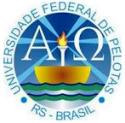 UNIVERSIDADE FREDERAL DE PELOTASFÓRUM DOS DIRETORES DE UNIDADES ACADÊMICAS